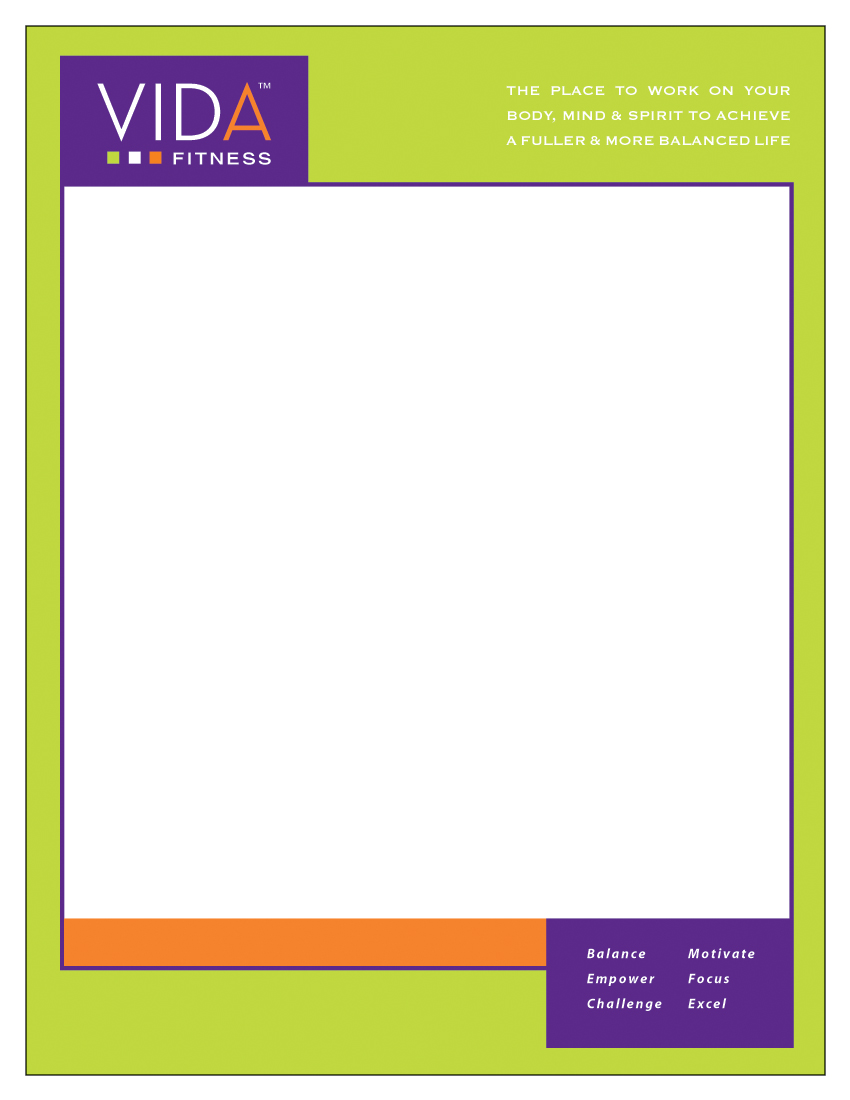  VIDA Fitness Verizon - Request for Corporate Membership AgreementPlease complete the following form and return to the Verizon Sales Office at your earliest convenience, located at 601 F St. NW, or email to Carlos Fenwick at CFenwick@vidavitness.com Name:   ___________________________________________ Date of Birth:  ______________Street Address: ______________________________                             ____________________________                    City: ____________________________         State: ________     Zip: __________Phone: ___________________________       Email: ___________________________________Employer: ________________________________Member Referrer (Who told you about VIDA?): ________________________________Membership Type Desired (check your desired option):Month-to-Month  $129 _____All Access (Year Long) $99 ______Individual Access (Year Long) $92 ____Choose one of our Value Added Programs (check your desired option):3-Pack of Personal Training ($150) _____6-Pack of TRX ($150) _____5-Pack of Pilates Reformer ($150) _____Nutritional Analysis ($150) _____AuraSpa Gift Card ($150) _____6-Pack of Boot Camp ($150) _____Credit Card Type: ___________________________Credit Card Number: __________________________________________ Expiration Date: _______________